Appendix I – Number of End UsersRFP-ERP-2020Current Number of End Users for Existing SystemsThe following table contains the estimated number of current end users for the existing major State applications. There is overlap in active users between existing systems so that one person may be a user of multiple systems. Current Number of End UsersSystemsDepartment OwnerPurposeNumber of Active End User AccountsFinancial Accounting Management and Information System (FAMIS)DAGSGeneral Ledger, Accounts Payable359DatamartDAGSData Warehouse for FAMIS782Fixed Asset Inventory System (FAIS)DAGSFixed asset management1100eBUDDIB&FAppropriations and operating budget preparation227eCIPCapital improvement project budget management198eAnalyticalB&FPerformance measures on budget 283eVarianceB&FBudget variance reporting system (does not handle budget-to-actuals)297eRevenueB&FQuarterly revenue/receipts collected271Federal Award Management System (FAMS)B&FManages federal contract and grant data1110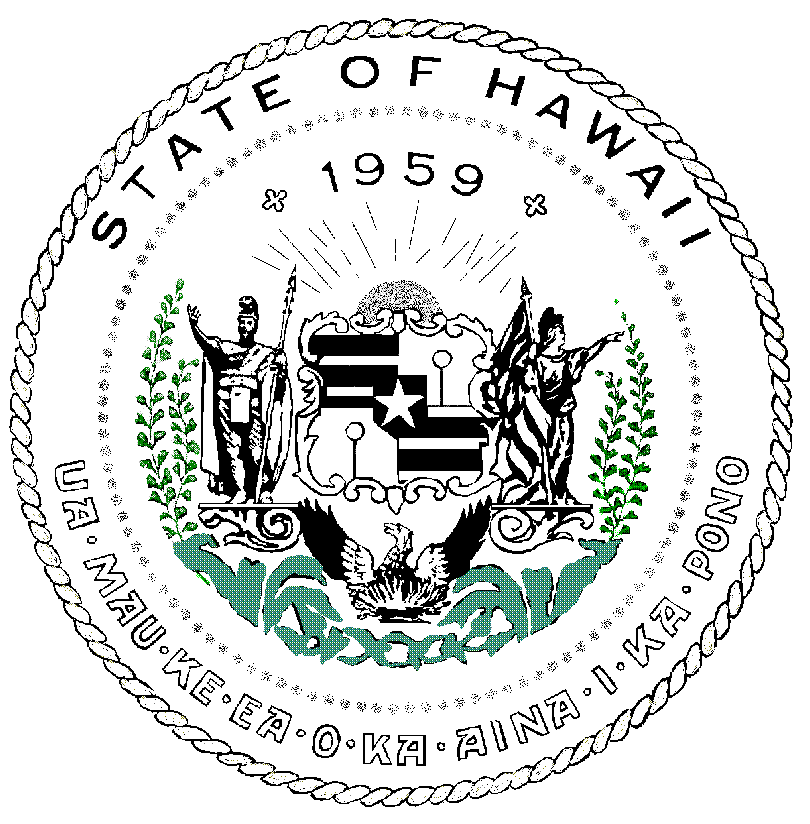 